РЕШЕНИЕ  № 9Совета народных депутатов муниципального образования«Понежукайское сельское поселение»      16 ноября 2021г.                                                                                                а. Понежукай«О выборах Главы муниципальногообразования «Понежукайское сельское поселение»по результатам конкурса»Руководствуясь пунктом 1 части 2 статьи 36 Федерального закона «Об общих принципах организации местного самоуправления в Российской Федерации» от 06.10.2003 № 131-ФЗ,  пунктом 1 части 2.1 статьи 34 Закона Республики Адыгея «О местном самоуправлении» от 31.03.2005г. № 294, частями 1, 4 статьи 24 Устава муниципального образования «Понежукайское сельское поселение», разделом 9 Положения о порядке проведения конкурса по отбору кандидатов для замещения должности Главы муниципального образования «Понежукайское сельское поселение» и выборов Главы муниципального образования «Понежукайское сельское поселение» по результатам конкурса, и на основании заключения конкурсной комиссии по отбору кандидатов для замещения должности Главы муниципального образования «Понежукайское сельское поселение» и выборов Главы муниципального образования «Понежукайское сельское поселение» по результатам конкурса,  Совет народных депутатов муниципального образования «Понежукайское сельское поселение»РЕШИЛ:     1. Утвердить результаты тайного голосования по выборам главы муниципального образования «Понежукайское сельское поселение» с результатом: - Тлехурай Юрий Асланович: «за» 3 (три)- Кушу Аслан Азметович: «за» - 9 (девять)  2. Избрать главой муниципального образования «Понежукайское сельское поселение» по результатам конкурса Кушу Аслана Азметовича, 1973 года рождения, образование - высшее, уроженца аула Понежукай Республики Адыгея, действующего главу муниципального образования «Понежукайское сельское поселение», сроком на 5 (пять) лет.  3. Приступить к исполнению обязанности главы муниципального образования «Понежукайское сельское поселение» с  26.11.2021 года.  4.Опубликовать (обнародовать) настоящее решение не позднее 5 дней со дня его принятия в газете «Теучежские вести», а также разместить на официальном интернет -портале муниципального образования «Понежукайское сельское поселение» и информационных стендах администрации, в том числе в населённых пунктах, входящих в состав поселения.  5. Настоящее решение вступает в силу с даты его официального опубликования.  Председатель Совета народных депутатов  муниципального образования «Понежукайское сельское поселение»                                                      А.А. Намитоков ПЭНЭЖЬЫКЪУАЕ  КЪОДЖЭ ПОСЕЛЕНИЕМ                    ИНАРОДНЭ ДЕПУТАТХЭМ   ЯСОВЕТ385230  къ. Пэнэжьыкъуай, ур.Октябрьск, 19факс/тел.9-74-81                                       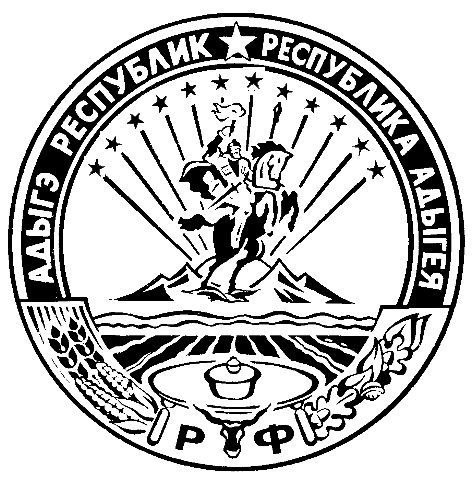 СОВЕТ НАРОДНЫХ ДЕПУТАТОВ       МУНИЦИПАЛЬНОГО ОБРАЗОВАНИЯ«ПОНЕЖУКАЙСКОЕ СЕЛЬСКОЕ ПОСЕЛЕНИЕ»385230 а.Понежукай,ул.Октябрьская,19факс/тел.9-74-81